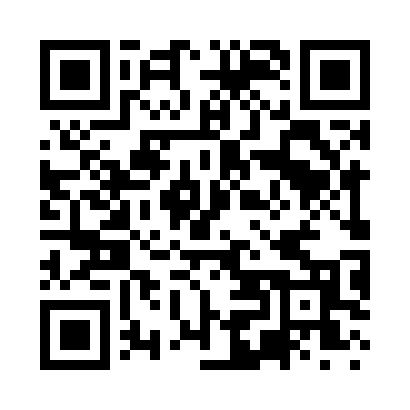 Prayer times for Shoal, Missouri, USAMon 1 Jul 2024 - Wed 31 Jul 2024High Latitude Method: Angle Based RulePrayer Calculation Method: Islamic Society of North AmericaAsar Calculation Method: ShafiPrayer times provided by https://www.salahtimes.comDateDayFajrSunriseDhuhrAsrMaghribIsha1Mon4:165:521:205:178:4710:232Tue4:175:531:205:188:4710:233Wed4:185:531:205:188:4710:224Thu4:185:541:205:188:4710:225Fri4:195:541:205:188:4710:226Sat4:205:551:215:188:4610:217Sun4:215:551:215:188:4610:208Mon4:225:561:215:188:4610:209Tue4:235:571:215:188:4510:1910Wed4:235:571:215:188:4510:1911Thu4:245:581:215:188:4410:1812Fri4:255:591:215:188:4410:1713Sat4:266:001:225:188:4310:1614Sun4:286:001:225:188:4310:1515Mon4:296:011:225:188:4210:1516Tue4:306:021:225:188:4210:1417Wed4:316:031:225:188:4110:1318Thu4:326:031:225:188:4010:1219Fri4:336:041:225:188:4010:1120Sat4:346:051:225:188:3910:1021Sun4:356:061:225:188:3810:0822Mon4:376:071:225:178:3710:0723Tue4:386:081:225:178:3710:0624Wed4:396:081:225:178:3610:0525Thu4:406:091:225:178:3510:0426Fri4:416:101:225:178:3410:0227Sat4:436:111:225:168:3310:0128Sun4:446:121:225:168:3210:0029Mon4:456:131:225:168:319:5930Tue4:466:141:225:168:309:5731Wed4:486:151:225:158:299:56